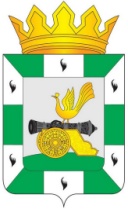 МУНИЦИПАЛЬНОЕ ОБРАЗОВАНИЕ «СМОЛЕНСКИЙ РАЙОН» СМОЛЕНСКОЙ ОБЛАСТИСМОЛЕНСКАЯ РАЙОННАЯ ДУМАРЕШЕНИЕот 2 декабря            № 85Об исполнении прогнозного плана приватизации объектов муниципальной собственности муниципального образования «Смоленский район» Смоленской области за 2016 год	Рассмотрев информацию  заместителя Главы муниципального образования - председателя комитета по управлению муниципальным имуществом Администрации муниципального образования «Смоленский район» Смоленской области  Т.Ю. Павловой об исполнении прогнозного плана приватизации объектов  муниципальной собственности муниципального образования «Смоленский район» Смоленской области за 2016 год, руководствуясь Уставом муниципального образования «Смоленский район» Смоленской области, Смоленская районная Дума	РЕШИЛА:Информацию заместителя Главы муниципального образования - председателя комитета по управлению муниципальным имуществом Администрации муниципального образования «Смоленский район» Смоленской области  Т.Ю. Павловой об исполнении прогнозного плана приватизации объектов  муниципальной собственности муниципального образования «Смоленский район» Смоленской области  за 2016 год принять к сведению (прилагается).Решение вступает в силу после официального опубликования.Председатель Смоленской районной Думы                                     Ю.Г. ДавыдовскийПриложениек решению Смоленской районной Думы от 2 декабря 2016 года № 85Исполнение прогнозного плана приватизации объектов  муниципальной собственности муниципального образования «Смоленский район» Смоленской области за 2016 год№ п/пНаименование объектовМестоположениеДата проведения торговСпособ приватизацииСумма(руб.)Причина, по которой аукцион не состоялся 12345671.Административное здание, общей площадью 310,4 кв.м с земельным участком, кадастровый номер 67:18:1370101:29, общей площадью  2 744 кв.м   Смоленская область, Смоленский район, д. Аполье,               ул. Садовая, д. 1.   20.07.2016 аукцион-Отсутствие заявок1.Административное здание, общей площадью 310,4 кв.м с земельным участком, кадастровый номер 67:18:1370101:29, общей площадью  2 744 кв.м   Смоленская область, Смоленский район, д. Аполье,               ул. Садовая, д. 1.   28.09.2016аукцион-Отсутствие заявок1.Административное здание, общей площадью 310,4 кв.м с земельным участком, кадастровый номер 67:18:1370101:29, общей площадью  2 744 кв.м   Смоленская область, Смоленский район, д. Аполье,               ул. Садовая, д. 1.   27.10.2016аукцион-Отсутствие заявок 1.Административное здание, общей площадью 310,4 кв.м с земельным участком, кадастровый номер 67:18:1370101:29, общей площадью  2 744 кв.м   Смоленская область, Смоленский район, д. Аполье,               ул. Садовая, д. 1.   12.12.2016Посредством публичного предложения-Отсутствие заявок2.Административное  здание, общей площадью 395,3 кв.м  с земельным участком, кадастровый номер 67:18:0240101:187. общей площадью  23804 кв.мСмоленская область, Смоленский район,                     с.п. Лоинское,            д. Лоино,                       ул. Центральная, д. 2         ---техническая инвентаризация объектов, расположенных на земельном участке кроме административного здания  не закончена